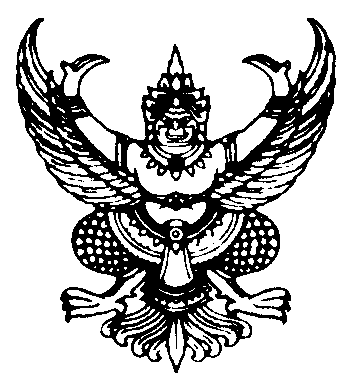 ที่  มท ๐๘16.3/						        กรมส่งเสริมการปกครองท้องถิ่น								        ถนนนครราชสีมา กทม. ๑๐๓๐๐สิงหาคม  2565เรื่อง  โครงการอบรมเชิงปฏิบัติการขับเคลื่อนการบริหารจัดการหลักสูตรสถานศึกษาตามกรอบหลักสูตรการศึกษา

เรียน  ผู้ว่าราชการจังหวัด (ตามรายชื่อแนบท้าย)สิ่งที่ส่งมาด้วย  ๑. สำเนาคำสั่งกรมส่งเสริมการปกครองท้องถิ่น ที่             /2565			              		  		ลงวันที่        สิงหาคม  2565					        จำนวน ๑ ฉบับ
	          ๒. รายละเอียดและกำหนดการอบรม					        จำนวน ๑ ชุด		ด้วยกรมส่งเสริมการปกครองท้องถิ่น ได้กำหนดจัดอบรมเชิงปฏิบัติการขับเคลื่อนการบริหารจัดการหลักสูตรสถานศึกษาตามกรอบหลักสูตรการศึกษา เพื่อให้ผู้บริหารการศึกษา ผู้บริหารสถานศึกษา ศึกษานิเทศก์ และครู มีความรู้ความเข้าใจเกี่ยวกับการจัดทำหลักสูตรสถานศึกษาเพื่อพัฒนาสมรรถนะผู้เรียน และมีสมรรถนะ
ด้านการจัดการเรียนรู้ มีสมรรถนะด้านการบริหารงานวิชาการ ด้านการนิเทศการจัดการเรียนรู้ และการจัดการเรียนรู้
เชิงรุก (Active Learning) สามารถนำองค์ความรู้ไปวางแผน และกำหนดกรอบแนวทางการขับเคลื่อนหลักสูตร 
การสร้างการรับรู้ให้ผู้บริหารการศึกษา ผู้บริหารสถานศึกษา ครู และบุคลากรทางการศึกษาสังกัดองค์กรปกครองส่วนท้องถิ่นจัดการเรียนการสอนได้อย่างมีคุณภาพ ระหว่างวันที่ 7 - 10 กันยายน 2565 ณ โรงแรมริเวอร์ไซด์ เขตบางพลัด กรุงเทพมหานคร		กรมส่งเสริมการปกครองท้องถิ่นพิจารณาแล้ว เพื่อให้องค์กรปกครองส่วนท้องถิ่นและสถานศึกษาในสังกัดจัดทำหลักสูตรสถานศึกษา ส่งเสริมและพัฒนาสมรรถนะผู้เรียน เกิดการเรียนรู้สู่สมรรถนะได้ตามศักยภาพ ได้แต่งตั้งคณะทำงานขับเคลื่อนการบริหารจัดการหลักสูตรสถานศึกษาตามกรอบหลักสูตรการศึกษา ขอความร่วมมือจังหวัดแจ้งองค์ปกครองส่วนท้องถิ่น พิจารณาอนุญาตให้บุคลากรที่ได้รับการแต่งตั้งเป็นคณะทำงานดังกล่าว 
เข้าร่วมการอบรมตามวัน เวลา และสถานที่ที่กำหนด โดยกรมส่งเสริมการปกครองท้องถิ่น จะรับผิดชอบค่าใช้จ่ายระหว่างการอบรม สำหรับค่าพาหนะเดินทางขอความอนุเคราะห์เบิกจากต้นสังกัด รายละเอียดปรากฏตามสิ่งที่ส่งมาด้วย	จึงเรียนมาเพื่อโปรดพิจารณา				   ขอแสดงความนับถือ                                                                                                           (นายประยูร รัตนเสนีย์)                                                       อธิบดีกรมส่งเสริมการปกครองท้องถิ่นกองส่งเสริมและพัฒนาการจัดการศึกษาท้องถิ่น		กลุ่มงานส่งเสริมการจัดการศึกษาท้องถิ่น	โทร. ๐-๒๒๔๑-๙๐00 ต่อ 5312 โทรสาร 0-2241-9021-3 ต่อ 218ไปรษณีย์อิเล็กทรอนิกส์ saraban@dla.go.th  